Entries for both SBTC of Tvl and NWSBTC will be taken from 07h30.Judging will commence immediately after the handling competition at approximately 08h30.The SBTC of Tvl’s Open Show will start at 08h30, followed by their AGM.AGM of NWSBTC, followed by their Open show at approx 13h00.Due to the time factor involved, we cannot specify an exact starting time forNWSBTC’s Open show.The Committee reserves the right to appoint an alternative Judge, shouldthe advertised Judge not be able to keep the appointment.RING STEWARD:  to be advised                             RIGHT OF ADMISSION RESERVED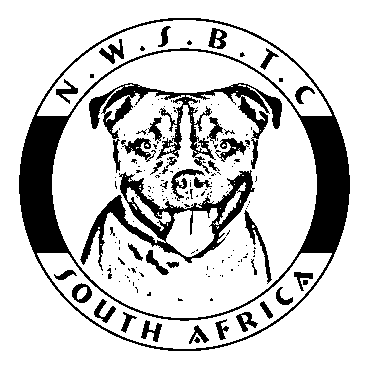 NORTH WEST STAFFORDSHIRE BULL TERRIER CLUBOPEN TROPHY SHOW18 FEBRUARY 2017 AT APPROX 13H00JUDGE : MR G VAN ROOYENVENUE : GOLDFIELDS SHOW GROUNDS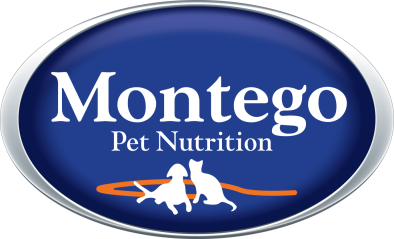 ENQUIRIES:Debbie Lurie – 082 822 0772Stephanie Pretorius – 063 274 6991Debbie Lurie – 082 822 0772Stephanie Pretorius – 063 274 6991ENTRY FEES:R40-00 per dog per class (Members)R45-00 per dog per class (Non-Members)R40-00 per dog per class (Members)R45-00 per dog per class (Non-Members)BREED CLASSES:Breed classes in which exhibits may be entered:Breed classes in which exhibits may be entered:Dogs to be judged first and then Bitches in this orderBaby Puppy (4 to 6 months)SA Bred (bred in SA)Dogs to be judged first and then Bitches in this orderMinor Puppy (6 to 9 months)Imported (imported dogs)Dogs to be judged first and then Bitches in this orderPuppy (9 to 12 months)Veterans (7 years and older)Dogs to be judged first and then Bitches in this orderJunior (12 to 18 months)Open (open to all)Dogs to be judged first and then Bitches in this orderGraduate (18 to 24 months)Champions (only champions)ORDER OF JUDGING AND PRIZESBBP, BP, BOSP, BJ, BSAB, BV, BOB, BOS.   Dog Food for Winners and special rosettes for the above challenges as well as Rosettes for 1st to 4th places.BBP, BP, BOSP, BJ, BSAB, BV, BOB, BOS.   Dog Food for Winners and special rosettes for the above challenges as well as Rosettes for 1st to 4th places.CATERING:A variety of food and cool drinks will be available from the kiosk.A variety of food and cool drinks will be available from the kiosk.HANDLING - 08H00:Enter at least 7 days prior to the show - nwsbtc@gmail.comMini (4 - 8 years), Child (over 8 - under 11), Junior (over 11 – under 18).                       No entry fees required. Enter at least 7 days prior to the show - nwsbtc@gmail.comMini (4 - 8 years), Child (over 8 - under 11), Junior (over 11 – under 18).                       No entry fees required. Photographs may be taken of dogs on the day which may be published in our newsletter and/or on our club’s FB page.  Photographers (not more than two) will be nominated committee members and will enter the ring after each class has been judged to take photographs of the 1st to 4th placed dogs.   Please notify the show manager if you do not want your dog to be photographed. Photographs may be taken of dogs on the day which may be published in our newsletter and/or on our club’s FB page.  Photographers (not more than two) will be nominated committee members and will enter the ring after each class has been judged to take photographs of the 1st to 4th placed dogs.   Please notify the show manager if you do not want your dog to be photographed. Photographs may be taken of dogs on the day which may be published in our newsletter and/or on our club’s FB page.  Photographers (not more than two) will be nominated committee members and will enter the ring after each class has been judged to take photographs of the 1st to 4th placed dogs.   Please notify the show manager if you do not want your dog to be photographed. All Exhibitors/Handlers are responsible for the control of their dogs at all times and shall be personally liable for any claims which may be made in respect of injuries which may arise or be caused by their dogs.No animal other than an exhibit entered for competition or for exhibition shall be permitted within the precincts of the show grounds except registered Guide dogs for the blind, Hearing dogs for the deaf and dogs requested for educational and instructional purposes or by permission of the show holding club.All Exhibitors/Handlers are responsible for the control of their dogs at all times and shall be personally liable for any claims which may be made in respect of injuries which may arise or be caused by their dogs.No animal other than an exhibit entered for competition or for exhibition shall be permitted within the precincts of the show grounds except registered Guide dogs for the blind, Hearing dogs for the deaf and dogs requested for educational and instructional purposes or by permission of the show holding club.All Exhibitors/Handlers are responsible for the control of their dogs at all times and shall be personally liable for any claims which may be made in respect of injuries which may arise or be caused by their dogs.No animal other than an exhibit entered for competition or for exhibition shall be permitted within the precincts of the show grounds except registered Guide dogs for the blind, Hearing dogs for the deaf and dogs requested for educational and instructional purposes or by permission of the show holding club.